ΔΗΛΩΣΗ ΣΥΜΜΕΤΟΧΗΣγια την παρουσιαση τησ ΕΝΙΑΙΑΣ δρασησ «ερευνω – δημιουργω - καινοτομω»Χανιά, 28.4.2017κτήριο του Εμπορικού και Βιομηχανικού Επιμελητηρίου Χανίων (Ελ. Βενιζέλου 4)Δήλωση Συμμετοχής στα email : a.lebesi@gsrt.gr ή  p.floridi@gsrt.gr 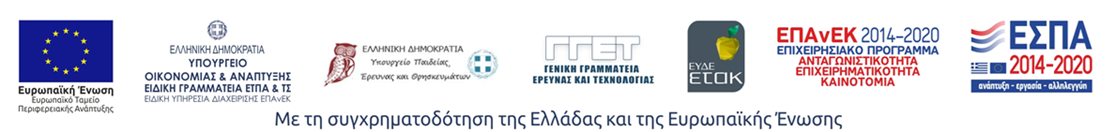 Επίθετο / ΌνομαΦορέαςΘέση στο Φορέα (Ειδικότητα)ΤηλέφωνοEmailΙστοσελίδα Φορέα/ Εταιρίας 